								RAM  KISHORE RAM KISHORE E-mail: ramkishorurad23@gmail.comMobile: 09649418896Address for communication:Village Rawliyawas Post KitalsarThe. Degana Dist. Nagaur (Raj) PIN.341503Personal InformationFather's Name  :Mr. Ghasi ram Date of Birth   : June, 01, 1991Sex                   :  MaleNationality      :  IndianMarital Status : SingleLanguages        : English , HindiCareer ObjectiveTo build my carrier with an organization which can utilize my ability resulting in   the growth of the organization. Seeking a entry level position in the pharmaceutical sector to use and develop my knowledge and skills with the profit of the organization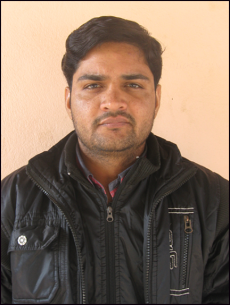 EducationB.scMLT Medical Lab Technician                         PTU JHALANDAR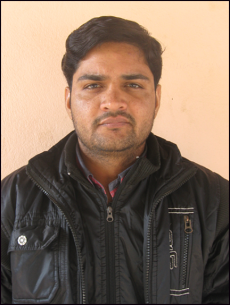                      B.scMLT - 75.33% Higher Secondary (Class XII)                      RBSE                       Percentage – 62.00% 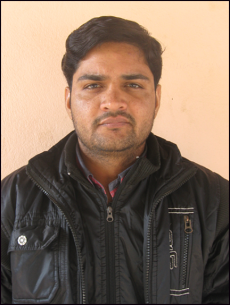 Secondary  (Class X)                      RBSE                      Percentage –68.30%  BASIC  ( Computer Course)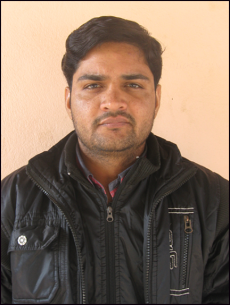 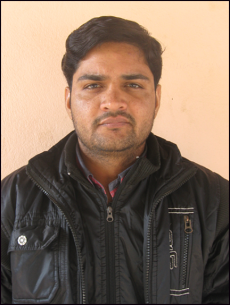 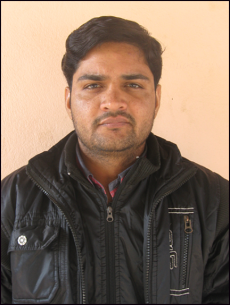 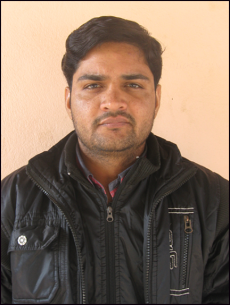 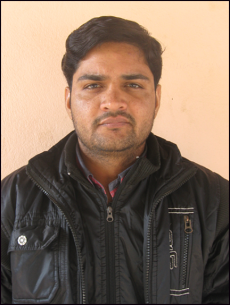 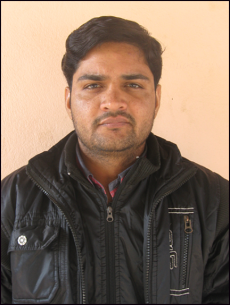 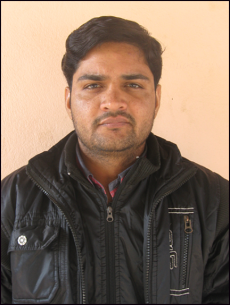 HobbiesReading Books,Debate,SwimmingAchievementsWin 1st  Position Cricket At State Level Sports.BundiWork ExperienceTwo Year Work Experience In  Reliable DIAGNOSTICS Center Jaipur(NABL)  as Lab TechnicianOne Year Work Experience In SHATI  HOSPITAL Gurgaon as Lab TechnicianSix month work experience in AVNEESH HOSPITAL as Lab Technician EQUIPNENT HANDLING :Advia Centaur immunoassay System Sicmens Dia Sorin Liaison@Architech I 1000SRCobas  e411 Roche Elisa Reader Strip Elisa Analyser instrumentErba manchcim EM-360 BiochemistryErba manchcim EM-200 BiochemistryErba manchicim Chem-5 Plus V2STRENGTHSIntelligence & common senseHard work & commitmentA very positive & influential attitudeHonesty & Integrity of characterSELF PROFILEA dedicated, self motivated individual with a great sense of responsibility. Honesty, hard work and tactfulness form the core of my personality. I believe that persistence can make most things possible if not all. Believe in teamwork and have experienced that trust; competence and commitment build stronger teams.